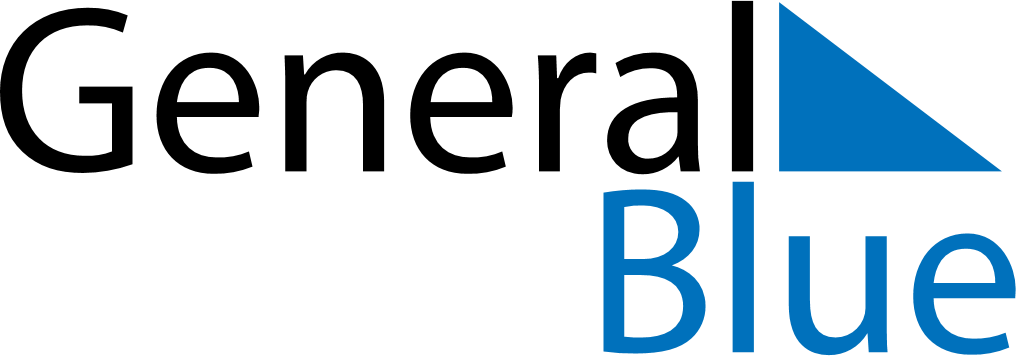 April 2024April 2024April 2024April 2024April 2024April 2024Bordeaux, FranceBordeaux, FranceBordeaux, FranceBordeaux, FranceBordeaux, FranceBordeaux, FranceSunday Monday Tuesday Wednesday Thursday Friday Saturday 1 2 3 4 5 6 Sunrise: 7:42 AM Sunset: 8:29 PM Daylight: 12 hours and 46 minutes. Sunrise: 7:41 AM Sunset: 8:30 PM Daylight: 12 hours and 49 minutes. Sunrise: 7:39 AM Sunset: 8:31 PM Daylight: 12 hours and 52 minutes. Sunrise: 7:37 AM Sunset: 8:33 PM Daylight: 12 hours and 55 minutes. Sunrise: 7:35 AM Sunset: 8:34 PM Daylight: 12 hours and 58 minutes. Sunrise: 7:33 AM Sunset: 8:35 PM Daylight: 13 hours and 2 minutes. 7 8 9 10 11 12 13 Sunrise: 7:31 AM Sunset: 8:36 PM Daylight: 13 hours and 5 minutes. Sunrise: 7:30 AM Sunset: 8:38 PM Daylight: 13 hours and 8 minutes. Sunrise: 7:28 AM Sunset: 8:39 PM Daylight: 13 hours and 11 minutes. Sunrise: 7:26 AM Sunset: 8:40 PM Daylight: 13 hours and 14 minutes. Sunrise: 7:24 AM Sunset: 8:42 PM Daylight: 13 hours and 17 minutes. Sunrise: 7:22 AM Sunset: 8:43 PM Daylight: 13 hours and 20 minutes. Sunrise: 7:21 AM Sunset: 8:44 PM Daylight: 13 hours and 23 minutes. 14 15 16 17 18 19 20 Sunrise: 7:19 AM Sunset: 8:45 PM Daylight: 13 hours and 26 minutes. Sunrise: 7:17 AM Sunset: 8:47 PM Daylight: 13 hours and 29 minutes. Sunrise: 7:15 AM Sunset: 8:48 PM Daylight: 13 hours and 32 minutes. Sunrise: 7:14 AM Sunset: 8:49 PM Daylight: 13 hours and 35 minutes. Sunrise: 7:12 AM Sunset: 8:50 PM Daylight: 13 hours and 38 minutes. Sunrise: 7:10 AM Sunset: 8:52 PM Daylight: 13 hours and 41 minutes. Sunrise: 7:09 AM Sunset: 8:53 PM Daylight: 13 hours and 44 minutes. 21 22 23 24 25 26 27 Sunrise: 7:07 AM Sunset: 8:54 PM Daylight: 13 hours and 47 minutes. Sunrise: 7:05 AM Sunset: 8:55 PM Daylight: 13 hours and 49 minutes. Sunrise: 7:04 AM Sunset: 8:57 PM Daylight: 13 hours and 52 minutes. Sunrise: 7:02 AM Sunset: 8:58 PM Daylight: 13 hours and 55 minutes. Sunrise: 7:00 AM Sunset: 8:59 PM Daylight: 13 hours and 58 minutes. Sunrise: 6:59 AM Sunset: 9:00 PM Daylight: 14 hours and 1 minute. Sunrise: 6:57 AM Sunset: 9:02 PM Daylight: 14 hours and 4 minutes. 28 29 30 Sunrise: 6:56 AM Sunset: 9:03 PM Daylight: 14 hours and 7 minutes. Sunrise: 6:54 AM Sunset: 9:04 PM Daylight: 14 hours and 9 minutes. Sunrise: 6:53 AM Sunset: 9:05 PM Daylight: 14 hours and 12 minutes. 